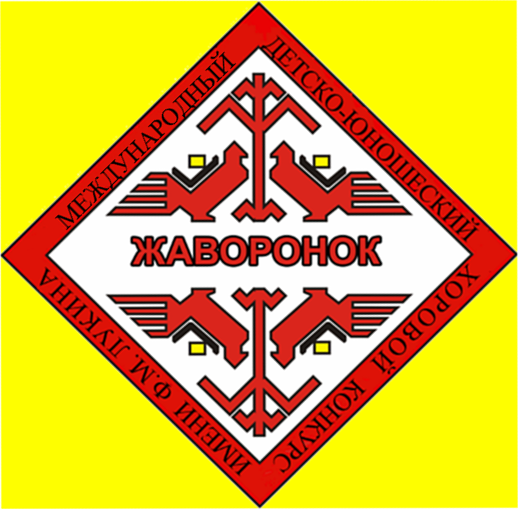                                WELCOME  TO CHUVASHIA!!!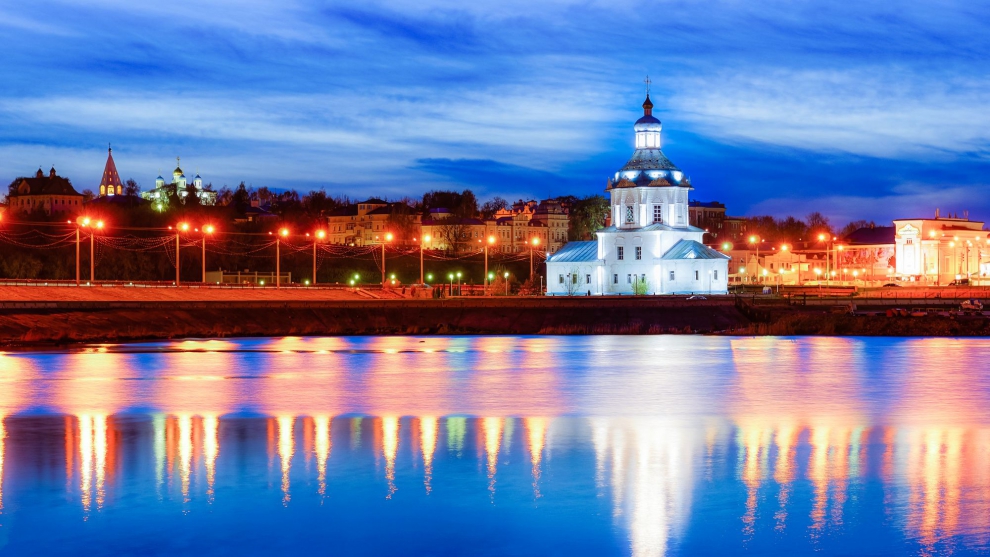                Согласовано    	Начальник Управления культуры и развития туризма администрации города Чебоксары                                                                                                       __________________Л.В. Маркова ПОЛОЖЕНИЕо проведении III Международного вокально-хорового конкурса имени Ф.М. Лукина«Жаворонок» («Тăри»),посвященного 110-летию со дня рождения Филиппа Мироновича ЛукинаГоду счастливого детства в Чувашии, Году Педагога и наставника в России Организаторы:Администрация города Чебоксары;МБУДО «Чебоксарская детская музыкальная школа №5 имени Ф.М. Лукина»;Чувашское региональное отделение Всероссийского хорового общества.Союз композиторов ЧувашииСоорганизаторы:Министерство культуры, по делам национальностей и архивного дела Чувашской Республики;Чувашский государственный институт культуры и искусств;Республиканский центр народного творчества «Дворец культуры Тракторостроителей».Партнеры конкурса:        Чувашское национальное телевидение;        Газета «Советская Чувашия»;        Газета «Чебоксарские новости».Цели и задачи конкурса:                                                                                                                                                                                 патриотическое воспитание подрастающего поколения;                                                                                               сохранение и развитие традиций многонациональной мировой певческой культуры;  Поддержка и развитие массовости детского, юношеского, любительского и профессионального хорового творчества; повышение уровня исполнительского мастерства в вокально-хоровом жанре; выявление и всесторонняя поддержка талантливых коллективов и исполнителей; развитие и укрепление творческих связей между коллективами и руководителями; популяризация вокально-хорового и поэтического творчества выдающихся земляков Чувашской Республики и многонациональной культуры России;  освещение вокально-хорового творчества в средствах массовой информации; создание нотно-методического фонда по итогам конкурса.Сроки проведения: 17-19 марта 2023 годаФорма проведения: очно-заочнаяМесто проведения: МБУДО «ЧДМШ №5 имени Ф.М. Лукина»: г. Чебоксары, Эгерский бульвар, д. 16а;БОУ ВПО «Чувашский государственный институт культуры и искусств» Минкультуры Чувашии: г. Чебоксары, ул. Энтузиастов, д. 26;Чувашский государственный художественный музей: г. Чебоксары, ул. Калинина, д. 60.     Участники конкурса:В конкурсе участвуют солисты, ансамбли, хоры (академическое, народное, эстрадное, фольклорное направления): солисты, вокальные ансамбли и хоровые коллективы дошкольных учреждений; учащиеся детских школ искусств; учащиеся средних общеобразовательных учреждений (школ, лицеев, гимназий); воспитанники Дворцов и Домов творчества; коллективы воскресных школ; солисты, вокальные ансамбли и хоровые коллективы Домов культуры; студенты высших и средних профильных учебных заведений; любительские студенческие, молодежные и возрастные коллективы; профессиональные коллективы и исполнители.Конкурсные номинации и возрастные категории:Возраст участников: от 4-х лет;1. Хоровые коллективы, ансамбли, солисты дошкольных учреждений.2. Младшие хоровые коллективы, ансамбли, солисты (возраст от 7 до 10 лет) 3. Средние хоровые коллективы, ансамбли, солисты (от 11 до 13 лет).4. Старшие детско-юношеские хоровые коллективы, ансамбли, солисты (от 14 до 18 лет).5. Учебные и любительские хоровые коллективы, ансамбли, солисты (от 19 лет).Участие другой возрастной категории не более 20%. Состав малого ансамбля: 2 - 4 человека.Состав большого ансамбля: не больше 11 человек.Состав хора от 12 человек.Требования к программе выступления: в программе участников должны быть представлены разно-жанровые произведения.Хоровые коллективы исполняют по 3 произведения. Требования к репертуару: наличие патриотического произведения и произведения a’cappella. Одно из произведений программы должно быть регионального автора. Приветствуется исполнение на оригинальном национальном языке. Для хоровых коллективов из Чувашской Республики желательно исполнение произведения Ф.М. Лукина или других композиторов Чувашии на чувашском языке.Хронометраж выступления– не более 15 минут. Солисты и вокальные ансамбли исполняют по 2 разнохарактерных произведения. Требования к репертуару: одно из произведений должно быть патриотического содержания, другое произведение региональных авторов и исполнение на оригинальном национальном языке. Для исполнителей из Чувашской Республики желательно исполнение произведения композиторов Чувашии на чувашском языке. Приветствуется исполнение произведения Ф.М. Лукина.Хронометраж выступления участников– не более 10 минут. Для исполнения сводным хором на гала-концерте все коллективы готовят 2 произведения Ф.М. Лукина: «Жаворонок», «На волжских просторах». Ноты сводных произведений высылаются после получения Заявки участника.ВНИМАНИЕ! Не допускается использование плюсовых фонограмм, бэк-вокала. Использование микрофона возможно только в номинациях «Сольное эстрадное исполнительство», «Ансамблевое эстрадное исполнительство».Участники заочной формы проведения представляют конкурсную программу в формате видео (запись 2022-2023 года). Файлы должны быть не более 4 МБ. Доступные расширения файлов: mp3. Критерии оценки: музыкальность, художественная трактовка произведения; техника исполнения; сценическая культура; сохранение национальных особенностей музыкального материала; соответствие репертуара исполнительским возможностям и возрастной категории исполнителя.Награждение победителей: Гран-при; Звание «Лауреат» и диплом I, II, III степени;  Звание «Дипломант» и диплом; Звание «Участник» и диплом участника; Благодарственные письма руководителям и концертмейстерам; По усмотрению Оргкомитета участникам присуждаются специальные призы и награды.Церемония вручения дипломов и призов проводится на Гала-концерте. Для участников дистанционной формы результаты будут выставлены на сайте школы в течение 7 дней после подведения итогов. Дипломы высылаются в электронном формате на указанные в Заявке электронные адреса.Оргкомитет имеет право по своему усмотрению отмечать концертмейстеров и руководителей коллективов, педагогов дополнительного и общего образования специальными дипломами, призами и подарками.Все протоколы направляются в Оргкомитет конкурса.Жюри конкурса: Жюри конкурса формируется из числа ведущих хормейстеров Чувашской Республики, Российской Федерации и зарубежья.ВНИМАНИЕ! Решения жюри окончательны, пересмотру и обжалованию не подлежат!Для участия в конкурсе в адрес оргкомитета необходимо представить следующие документы в электронном виде, формат Word:а) заявку-анкету (см. Приложение 1);б) списочный состав коллектива с указанием возраста участников;в) творческую характеристику коллектива и руководителя;г) фотографию коллектива с руководителем (формат JPEG)д) нотный материал произведения, являющегося визитной карточкой участника.Заявки на участие в конкурсе принимаются по адресу (e-mail): zhavoronok_cheb@mail.ru не позднее 1 марта 2023 года единым пакетом. Подача заявки на участие в конкурсе автоматически подтверждает Согласие участника на обработку персональных данных.Видеозаписи выступлений (для дистанционного участия) предоставляются по адресу Оргкомитета (zhavoronok_cheb@mail.ru) не позднее 01 марта 2023 года.  Оплату организационного взноса следует провести не позднее 01 марта 2023 года.Финансовые условия участия: благотворительный организационный взнос составляет: для очного участия: хоровой коллектив или ансамбль (от 10 человек) - 1500 рублей с коллектива; ансамбль (дуэт, трио, квартет, до 10 человек) - 200 рублей с одного участника коллектива; солист - 500 рублей.для заочного (дистанционного) участия: хоровой коллектив или ансамбль (от 10 человек) - 1000 рублей с коллектива; ансамбль (дуэт, трио, квартет до 10 человек) - 150 рублей с одного участника коллектива; солист - 400 рублей.Квитанции на оплату будут высланы после получения заявки. Дополнительные условия:Трансферт по г. Чебоксары за счет направляющей стороны.Проезд, проживание и питание за счет направляющей стороны. Проживание в гостиницах «Спорт», «Россия» (двух-четырех местные номера от 750 рублей), питание в ресторане «Эллада» при гостинице «Спорт» (трехразовое от 750 рублей) в сутки.Культурная программа:В рамках конкурса для хормейстеров планируется провести мастер-класс одного из ведущих хормейстеров России, «круглый» стол по проблемам развития детского и юношеского вокально-хорового исполнительства, также за дополнительную плату организация экскурсий по городу Чебоксары с посещением музеев, театров (по желанию).Адреса и контактные телефоны:И.о.директора МБУДО «ЧДМШ №5 имени Ф.М. Лукина» - Климова Валентина Александровна 428031, г. Чебоксары, Эгерский бульвар, д. 16а, e-mail: zhavoronok_cheb@mail.ruТел./факс 8(8352) 51-85-78, 52-09-50, e-mail chebdmsh5@yandex.ruИсполнительный директор - Толокнова Наталья Александровна Тел./факс 8(8352) 54-15-33, e-mail: tolocnowa.n@yandex.ruХудожественный руководитель - Васильева Александра Николаевна Тел./факс 8(8352) 62-02-07, 8 927 860 37 62, e-mail: aleksandra-klassika@yandex.ru                                                                                                 Приложение 1ЗАЯВКА УЧАСТНИКАIII Международного вокально-хорового конкурса им. Ф.М. Лукина«ЖАВОРОНОК»Участник (коллектив, солист)_____________________________________________Номинация____________________________________________________________Возрастная группа______________________________________________________Список участников хора, ансамбля с указанием возраста приложить к заявке. Форма участия: очная, заочная (подчеркнуть выбранную)Программа, хронометраж: 1.________________________________________________________________________2.________________________________________________________________________3.________________________________________________________________________Организация______________________________________________________________Адрес и телефон___________________________________________________________Отделение (если есть) __________________________________________________________________________ФИО преподавателя (руководителя коллектива), звания полностью__________________________________________________________________________Контактный телефон преподавателя __________________________________________________________________________Электронный адрес преподавателя____________________________________________ Электронный адрес учреждения ______________________________________________ФИО концертмейстера (полностью)____________________________________________Кому адресовать благодарственные письма (ФИО полностью, должность, звания)1.________________________________________________________________________2.________________________________________________________________________ 